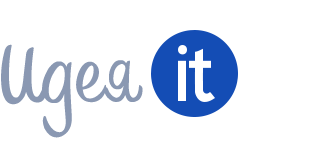 РУКОВОДСТВО АДМИНИСТРАТОРА АГЕНТСТВО ПО РЕГУЛИРОВАНИЮ ЦЕН И ТАРИФОВ УЛЬЯНОВСКОЙ ОБЛАСТИTARIF73.RUСодержание 1. Доступы для работы с сайтом1.1. Вход в административную панель WordPressДля того, чтобы войти в административную панель, необходимо:Перейти по ссылке https://tarif73.ru/wp-adminВвести имя пользователя и пароль

Рис. 1 Блок авторизации

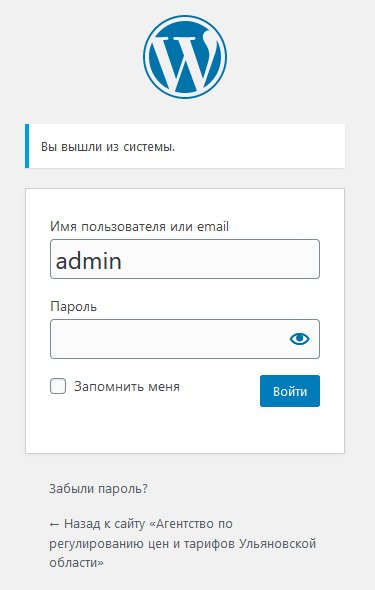 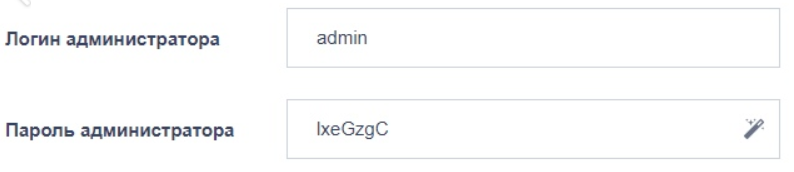 1.2. Доступ в панель управления хостингомДля того, чтобы войти в панель управления хостингом, необходимо:Перейти по ссылке https://spl49.hosting.reg.ru:8443Ввести имя пользователя и пароль:Логин: 	u1097424Пароль: 	_t1!7EeI2. Редактирование основных страниц сайта2.1. Редактирование главной страницыДля того, чтобы отредактировать содержимое страницы, необходимо в главном меню консоли WordPress выбрать пункт «Страницы». Откроется список всех страниц сайта.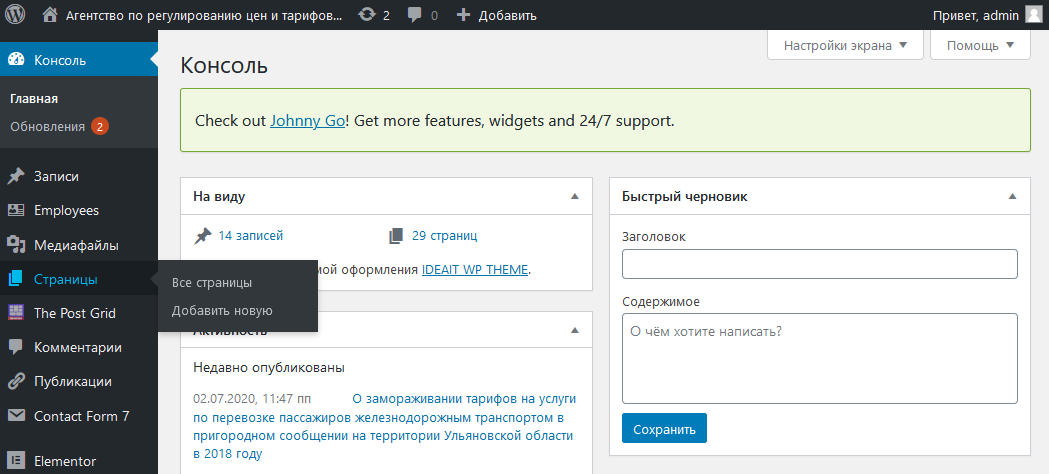 Рис. 2 Консоль WordPress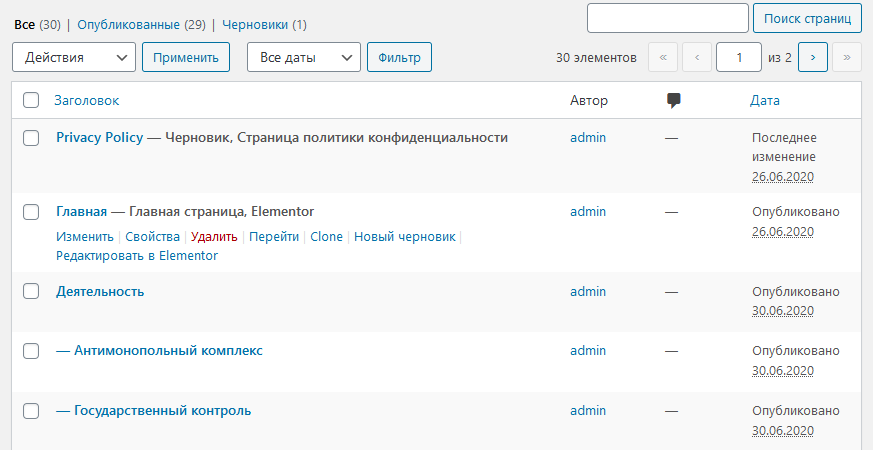 Рис. 3 Список страниц сайтаДля того, чтобы изменить содержимое главной страницы, необходимо найти ее в списке страниц и нажать на ссылку «Редактировать в Elementor».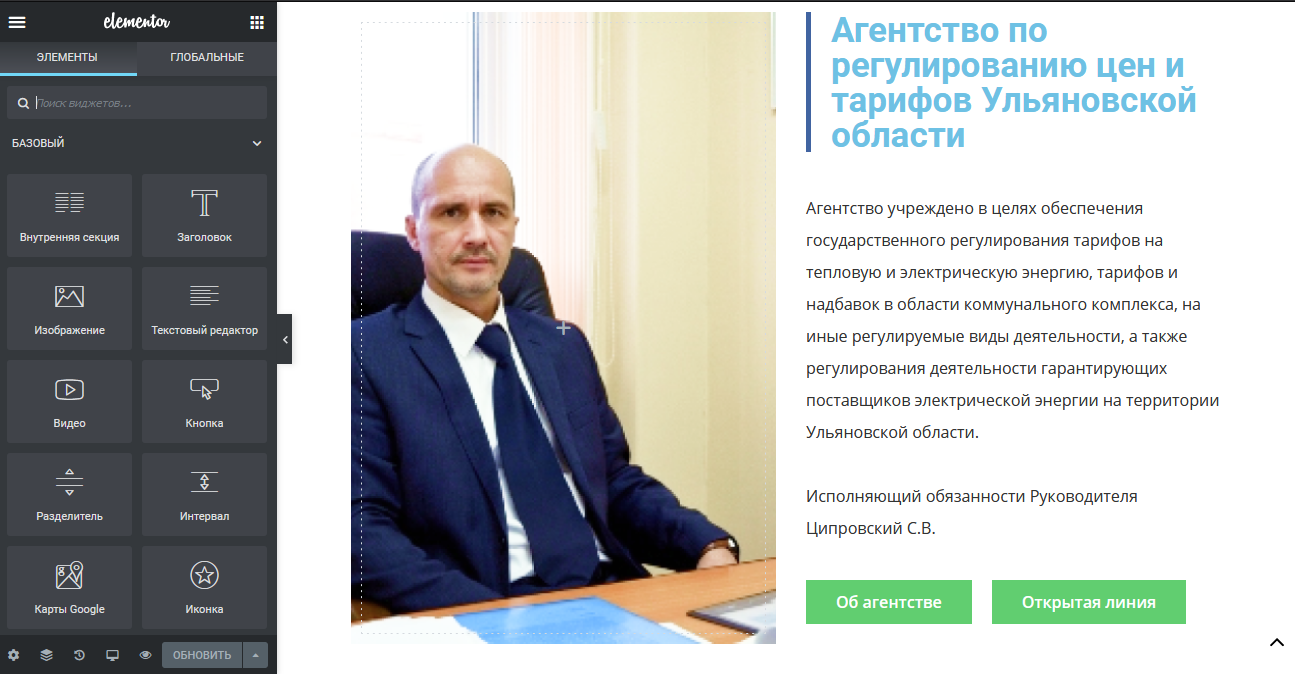 Рис. 4 Окно редактирования ElementorПриветственный баннерДля того, чтобы изменить текстовую часть баннера, необходимо нажать на элемент и в появившейся слева панели редактирования, прописать текстовую информацию.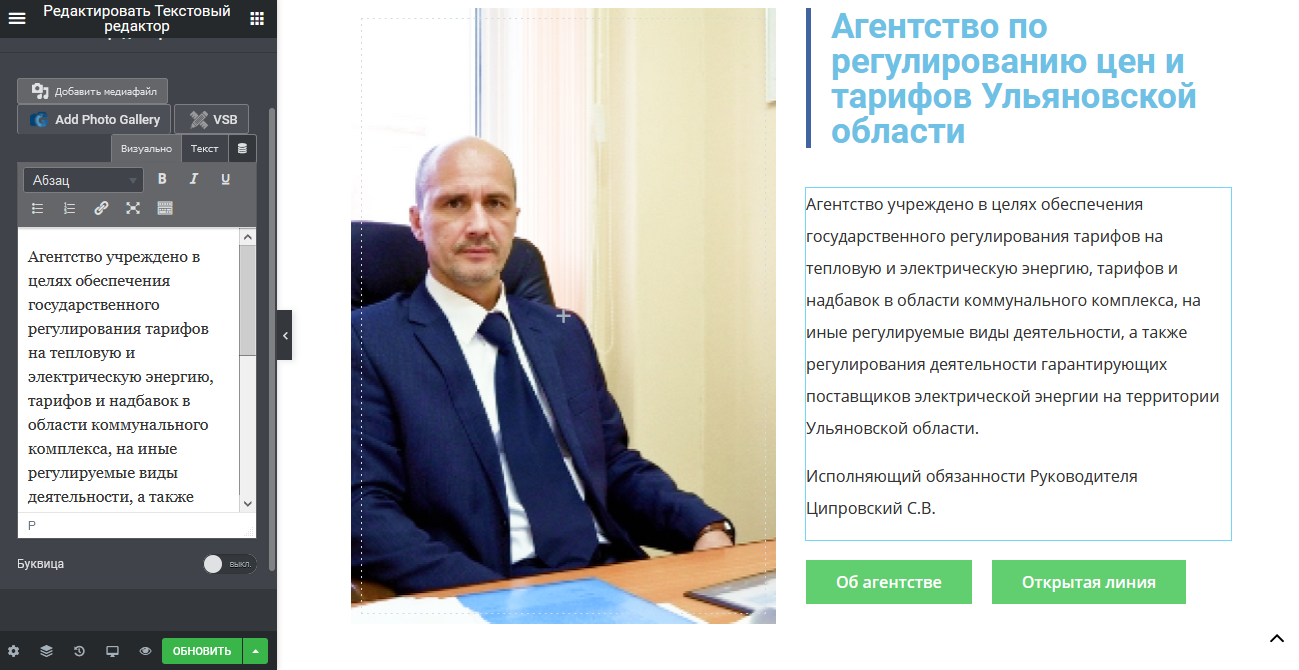 Рис. 5 Панель редактирования текстовой информацииПомимо заголовка и текстового сопровождения, главный баннер имеет изображение. Согласно дизайну, в левой части экрана располагается фотография руководителя агентства. Для того, чтобы изменить фотографию, необходимо нажать на кнопку «Редактировать Колонка» и перейти на вкладку «Стиль».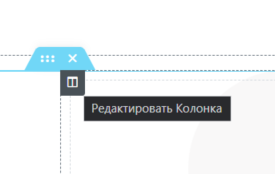 Рис. 6 Кнопка редактирования колонкиСлева на панели редактирования появится окно «Изображение». При наведении на него, появится кнопка «Выберите изображение». 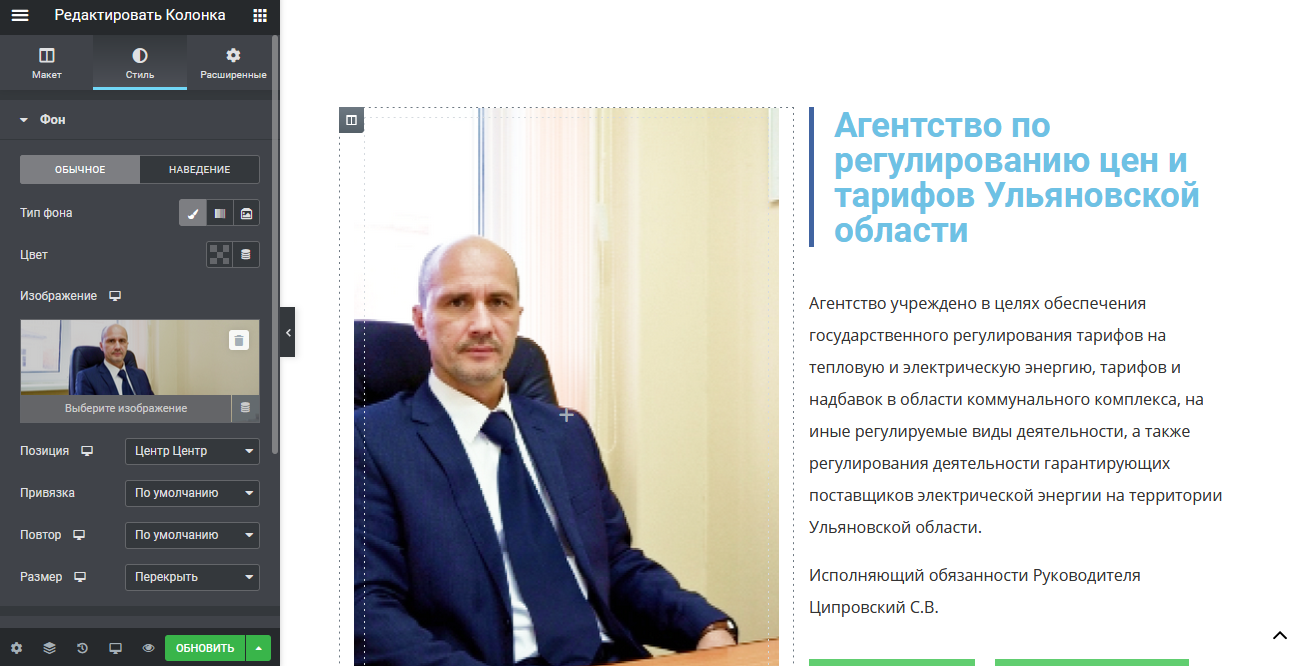 Рис. 7 Панель редактирования содержимогоВыберите вкладку «Загрузить файлы», если в библиотеке отстутствует нужное изображение. После загрузки файла, нажмите кнопку «Вставить медиа».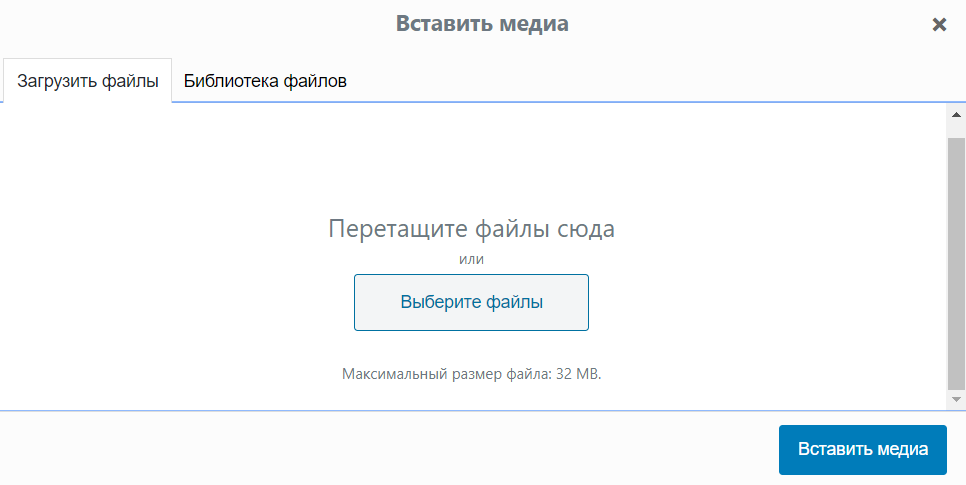 Рис. 8 Панель загрузки изображенийПосле внесения изменений необходимо нажать на кнопку «Обновить» расположенную в нижней части панели редактирования содержимого.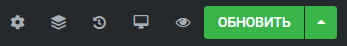 Рис. 9 Кнопка обновитьБлок «Новости агентства»В данном блоке администратор может изменить заголовок блока. Для этого, необходимо нажать на элемент и заменить заголовок на панели редактирования.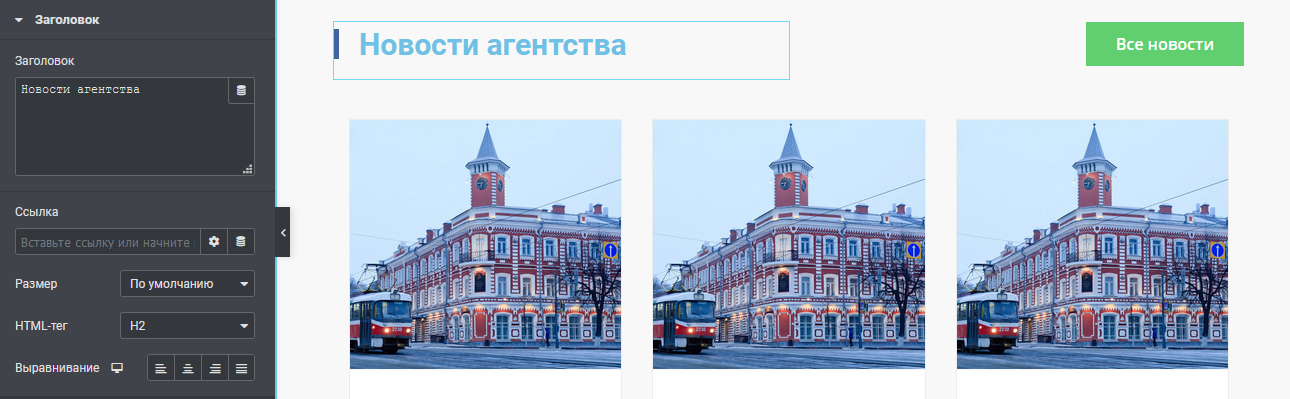 Рис. 10 Панель редактирования текстовой информацииПосле внесения изменений необходимо нажать на кнопку «Обновить» расположенную в нижней части панели редактирования содержимого.Рис. 11 Кнопка обновитьБлок «Ресурсы агентства»В данном блоке администратор может изменить заголовок блока и его описание. Для того чтобы изменить текстовую часть баннера, необходимо нажать на элемент и в появившейся слева панели редактирования, прописать текстовую информацию.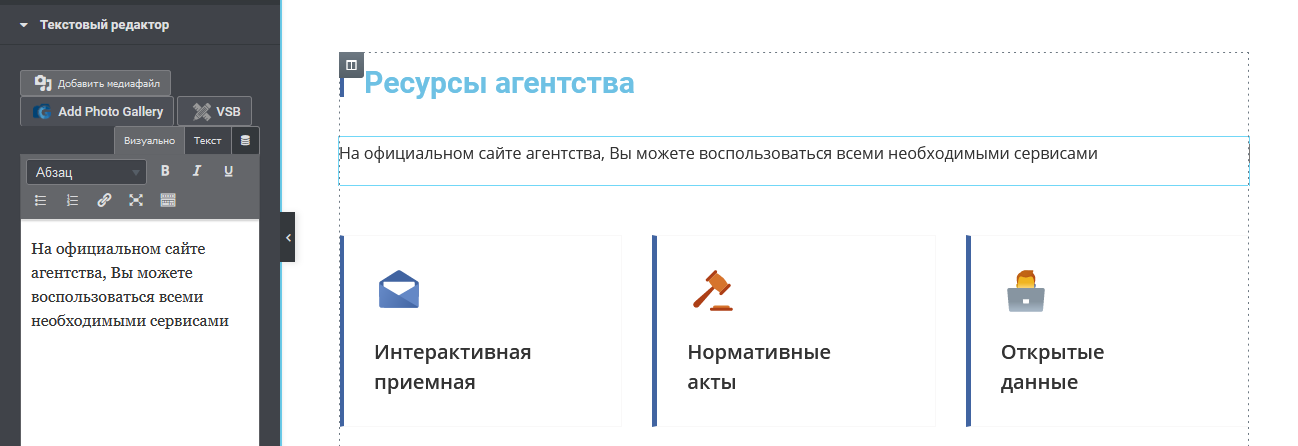 Рис. 12 Панель редактирования текстовой информацииПосле внесения изменений необходимо нажать на кнопку «Обновить» расположенную в нижней части панели редактирования содержимого.Рис. 13 Кнопка обновитьЧтобы изменить ссылки на сторонние ресурсы, их наименование и иконки, следует войти в режим настройки внешнего вида. Для этого следует завершить работу с редактором Elementor, предварительно сохранив изменения, произведенные на странице.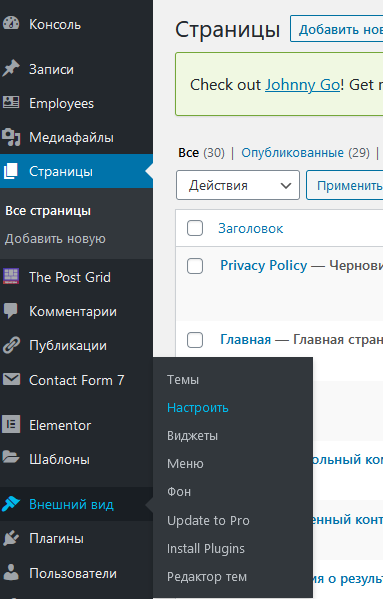 Рис. 14 Консоль WordPressОтобразится панель настройки сайта. Для изменения ссылок на ресурсы агентства, требуется перейти в раздел «Ресурсы агентства»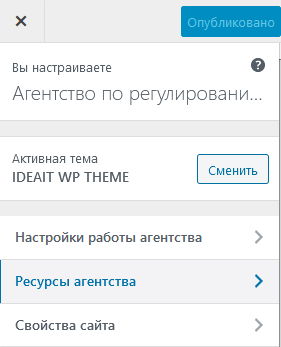 Рис. 15 Панель настроек сайтаПосле внесения изменений в поля расположенные на панели «Ресурсы агентства», требуется нажать на кнопку «Опубликовать».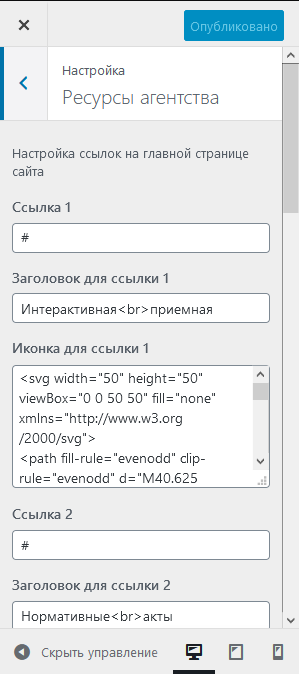 Рис. 16 Панель редактирования ресурсов агентства на главной странице2.2. Редактирование страницы «Об агентстве» Для того, чтобы отредактировать содержимое страницы, необходимо в главном меню консоли WordPress выбрать пункт «Страницы». Откроется список всех страниц сайта.Рис. 17 Консоль WordPress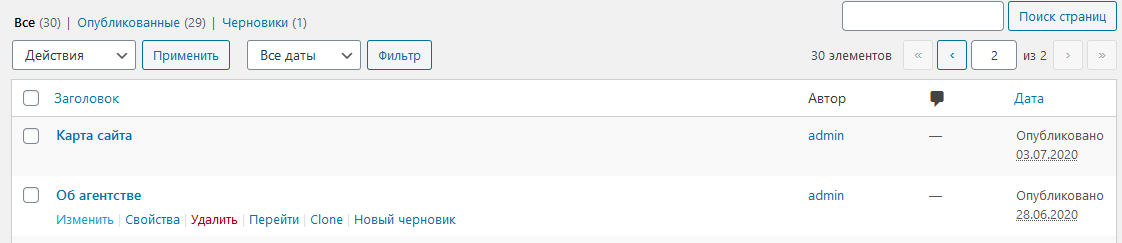 Рис. 18 Список страниц сайтаДля того, чтобы изменить содержимое страницы, необходимо найти ее в списке страниц и нажать на ссылку «Изменить».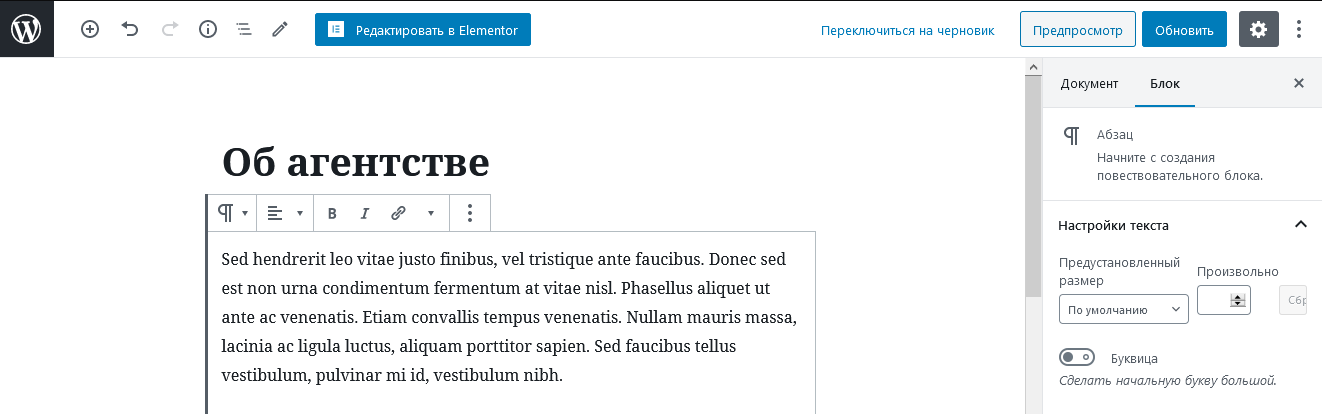 Рис. 19 Окно редактирования страницыНа данной странице администратор может менять заголовок и ее текстовое описание. После внесения изменений необходимо нажать на кнопку «Обновить».2.3. Редактирование страницы «Руководство агентства» Для того, чтобы отредактировать содержимое страницы, необходимо в главном меню консоли WordPress выбрать пункт «Страницы». Откроется список всех страниц сайта.Рис. 20 Консоль WordPress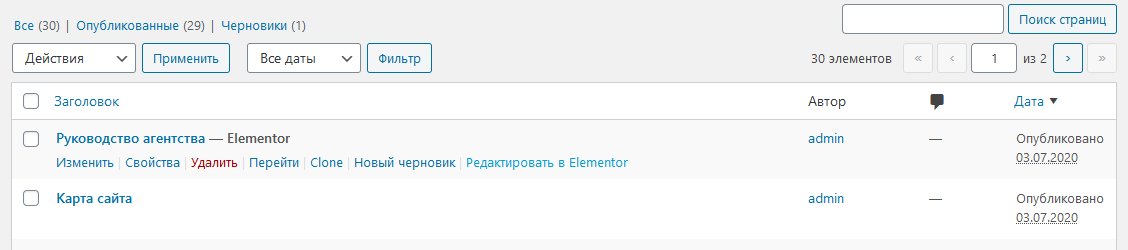 Рис. 21 Список страниц сайтаДля того, чтобы изменить содержимое страницы, необходимо найти ее в списке страниц и нажать на ссылку «Редактировать в Elementor».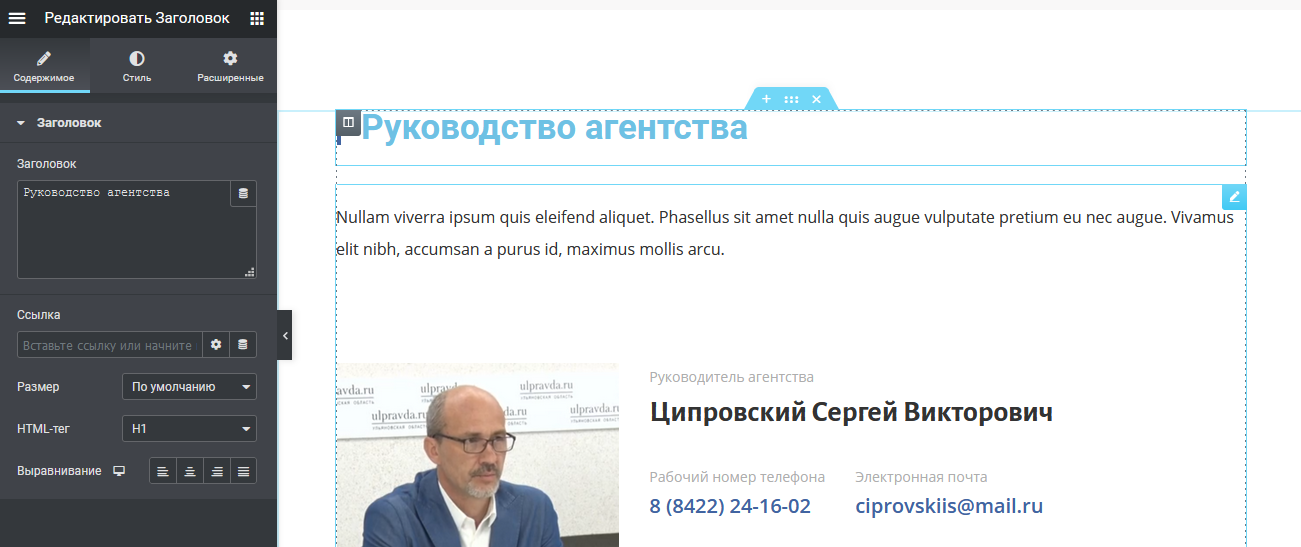 Рис. 22 Окно редактирования страницыНа данной странице администратор может менять заголовок и ее текстовое описание. После внесения изменений необходимо нажать на кнопку «Обновить».  Для изменения информации о руководителе агентства, следует войти в режим настройки внешнего вида. Для этого следует завершить работу с редактором Elementor, предварительно сохранив изменения, произведенные на странице. Рис. 23 Окно редактирования информации о руководителе агентства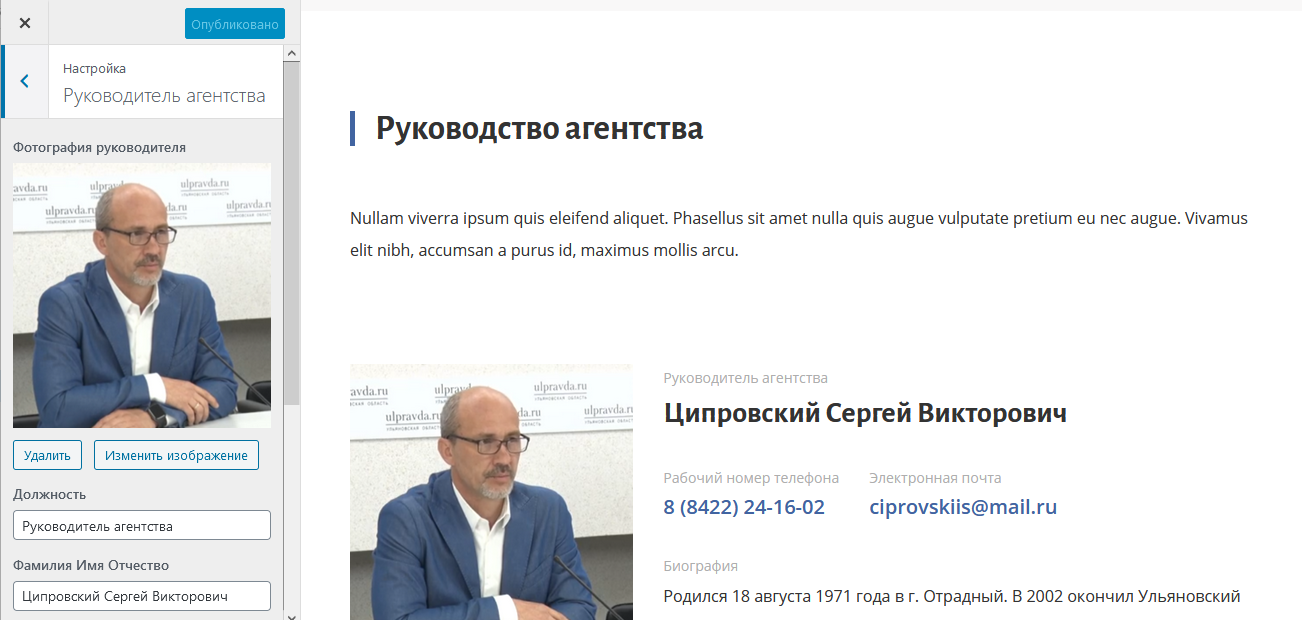 2.4. Редактирование страницы «Структура агентства» Страница со структурой агентства представляет необходимую информацию по отделам и их сотрудникам. Поэтому перед тем как редактировать страницу, следует создать сотрудников во вкладке «Employees».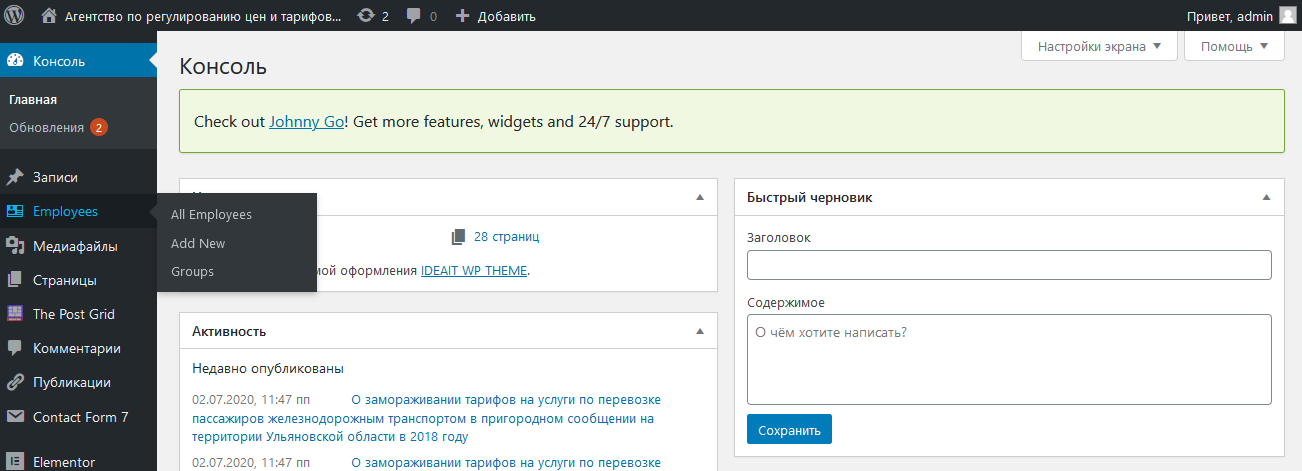 Рис. 24 Консоль WordPressДля создания отдела, необходимо выбрать пункт «Groups» и на открывшейся странице наполнить поле «Название». Ярлык, по которому будет определяться вывод сотрудников, присваивается автоматически и выводится в таблице справа.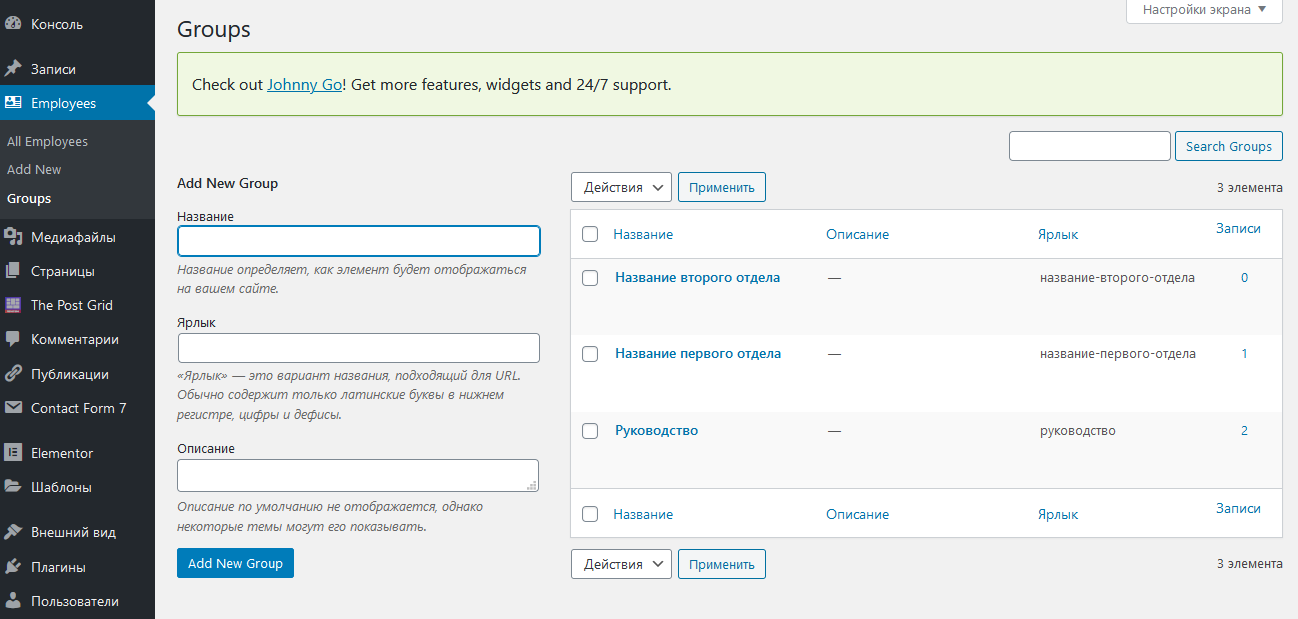 Рис. 25 Страница создания отделовПосле создания отделов, в меню нужно выбрать ссылку «Add New».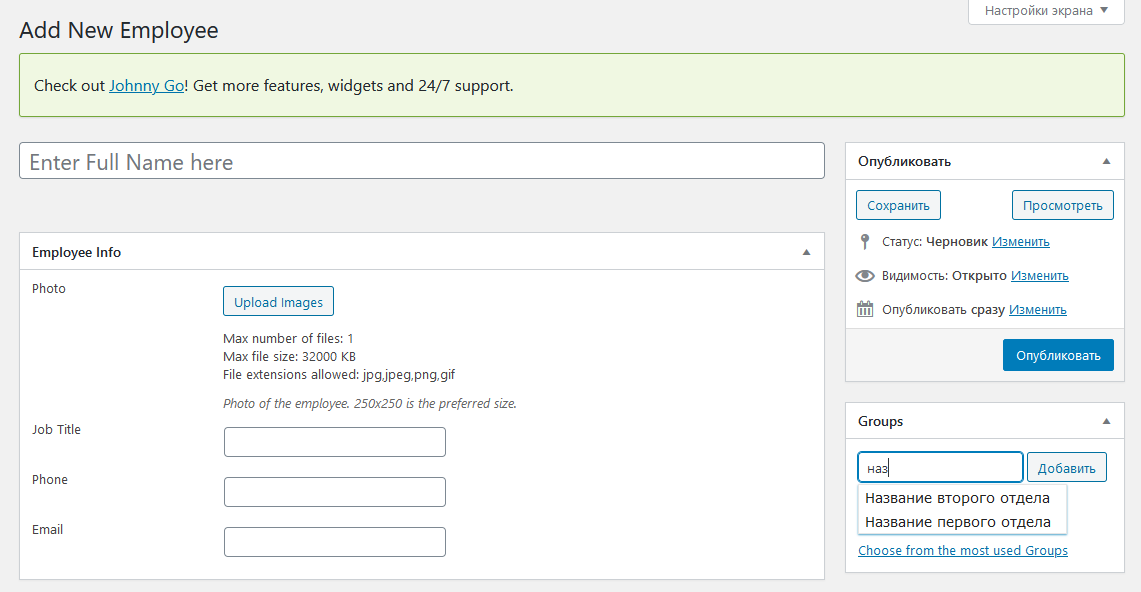  Рис. 26 Страница создания сотрудниковНа данной странице необходимо заполнить следующие поля:Enter Full Name here – Фамилия Имя Отчество;Job Title – Должность;Phone – Телефон;Email – Электронная почта;Groups – Наименование отдела. В данном поле достаточно начать прописывать название отдела и в выпадающем списке выбрать необходимый.После внесения данных требуется нажать на кнопку «Опубликовать».Для того, чтобы отредактировать содержимое страницы «Структура агентства», необходимо в главном меню консоли WordPress выбрать пункт «Страницы». Откроется список всех страниц сайта.Рис. 27 Консоль WordPress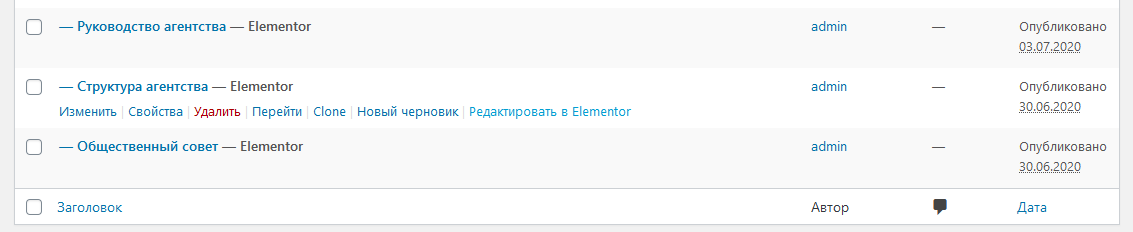 Рис. 28 Список страниц сайтаДля того, чтобы изменить содержимое страницы, необходимо найти ее в списке страниц и нажать на ссылку «Редактировать в Elementor».Для того чтобы вывести сотрудников, нужно продублировать один из существующих блоков. Для этого, требуется навести на блок с отделом, и нажать на кнопку «Редактировать Секция» правой кнопкой мыши. В контекстном меню выбрать пункт «Дублировать». После создания блока нужно отредактировать информацию. 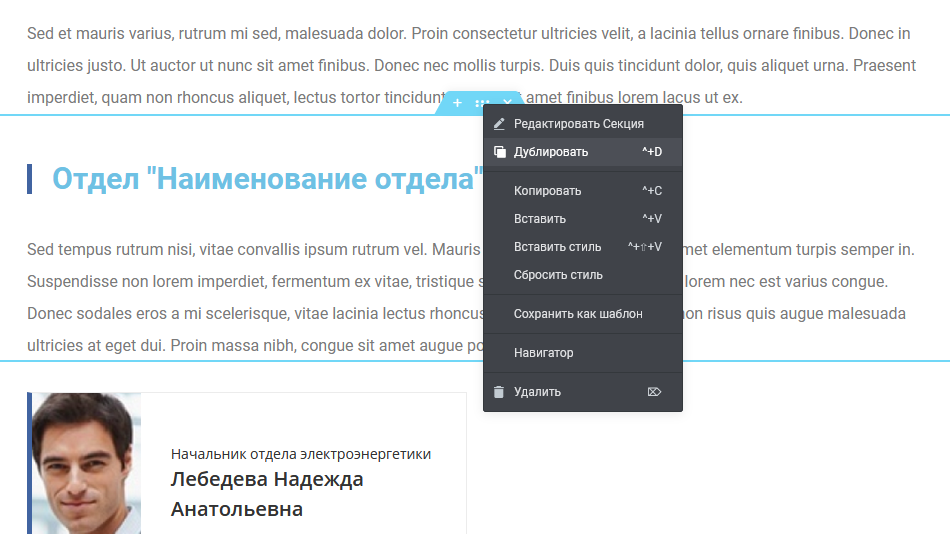 Рис. 29 Дублирование блоковЧтобы в блоке отображался список сотрудников конкретного отдела, требуется указать его ярлык (присваивается на этапе создания отдела) в шорткоде, как показано на изображении ниже: 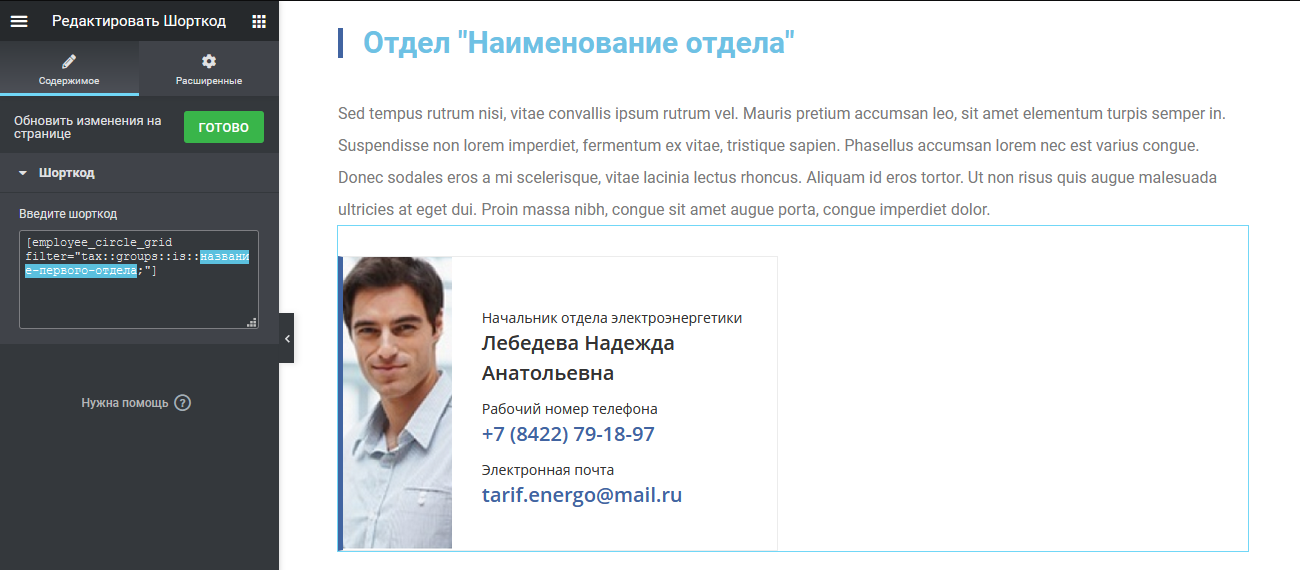 Рис. 30 Редактирование шорткодаПосле внесения изменений необходимо нажать на кнопку «Обновить» расположенную в нижней части панели редактирования содержимого.Рис. 31 Кнопка обновить2.5. Редактирование страницы «Контактная информация» Для того, чтобы отредактировать содержимое страницы, необходимо в главном меню консоли WordPress выбрать пункт «Страницы». Откроется список всех страниц сайта.Рис. 32 Консоль WordPress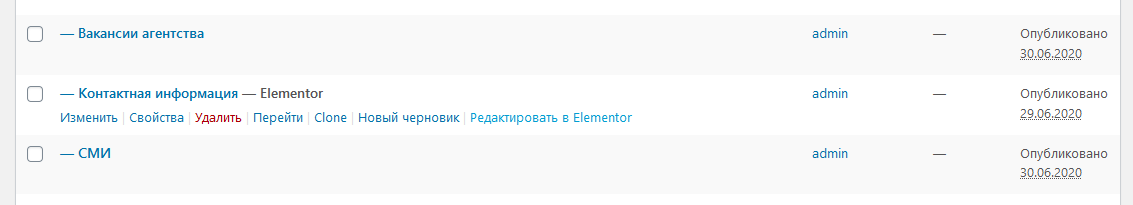 Рис. 33 Список страниц сайтаДля того, чтобы изменить содержимое страницы, необходимо найти ее в списке страниц и нажать на ссылку «Редактировать в Elementor».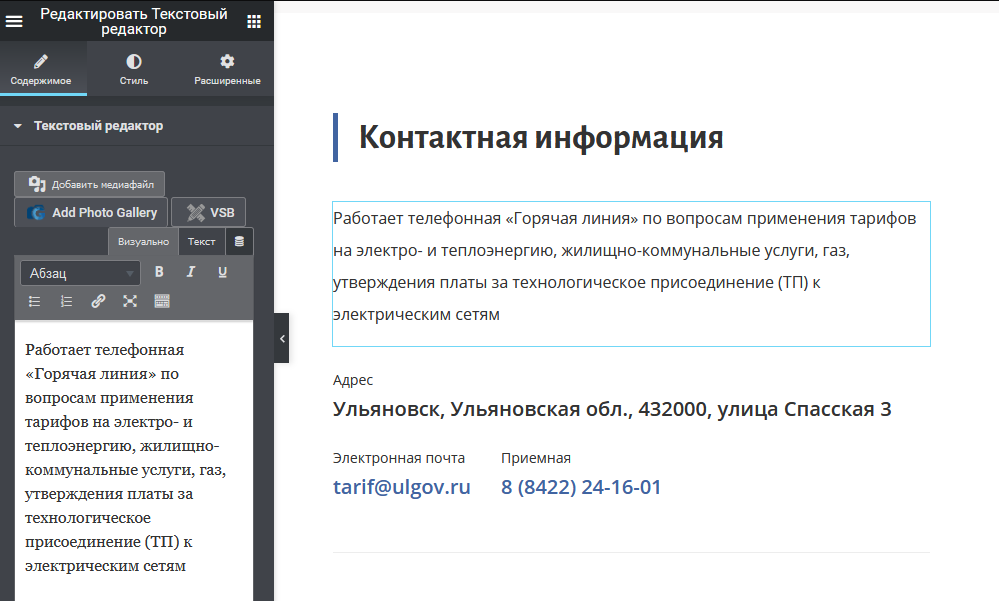 Рис. 34 Окно редактирования страницыДля указания дополнительных телефонных номеров, необходимо продублировать существующий блок, и отредактировать шорткод. 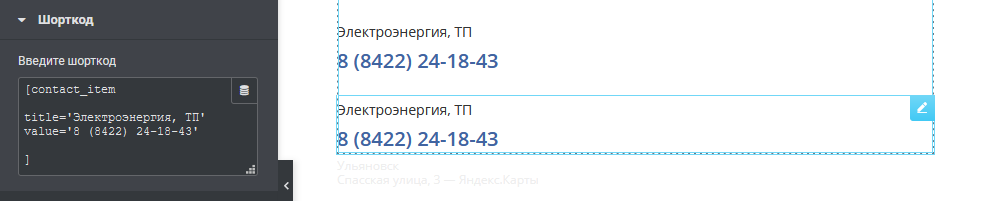 Рис. 35 Редактирование шорткода дополнительных номеровНужно отредактировать следующие поля:title – заголовок;value – телефонный номер.Общая структура должна быть следующей: [contact_item title='Электроэнергия, ТП' value='8 (8422) 24-18-43']. Важно значения полей указывать в одинарных кавычках.Для редактирования общей контактной информации, следует войти в режим настройки внешнего вида и выбрать вкладку «Настройка работы агентства». Для этого следует завершить работу с редактором Elementor, предварительно сохранив изменения, произведенные на странице. 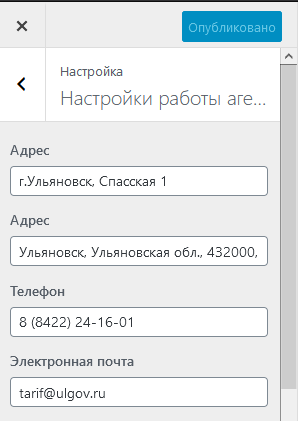 Рис. 36 Панель редактирования контактной информации агентстваДля сохранения информации необходимо нажать на кнопку «Опубликовать».2.6. Редактирование страницы «Фотогалерея» Для того, чтобы отредактировать содержимое страницы, необходимо в главном меню консоли WordPress выбрать пункт «Страницы». Откроется список всех страниц сайта.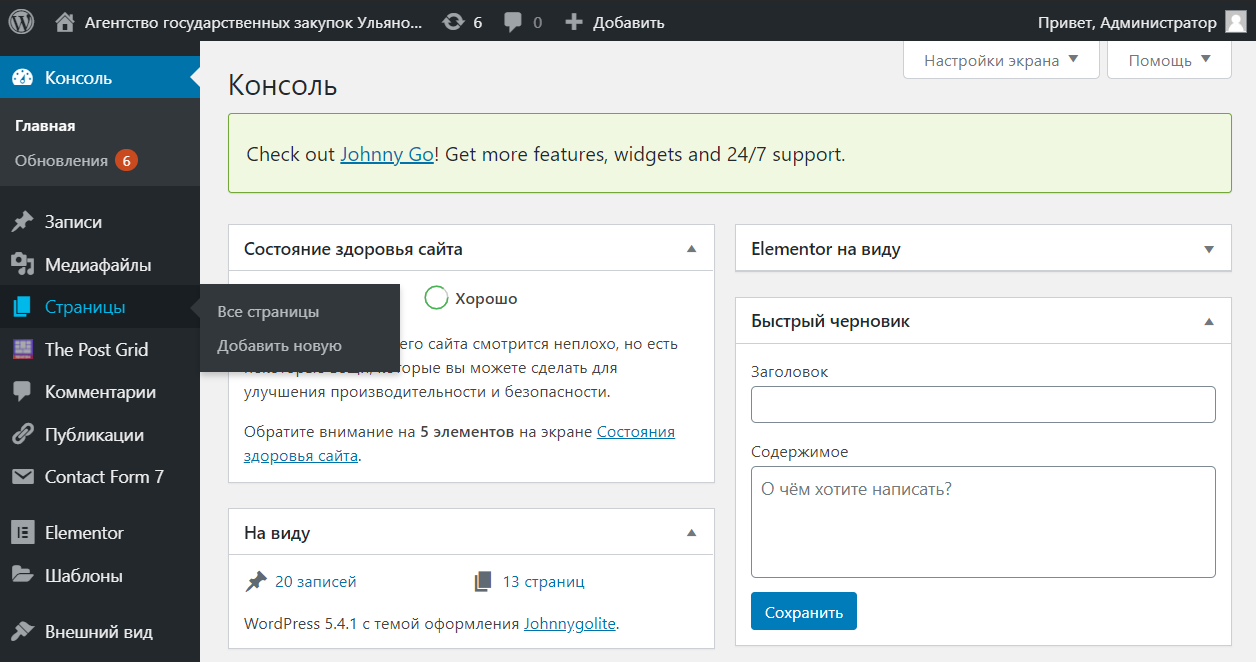 Рис. 37 Консоль WordPress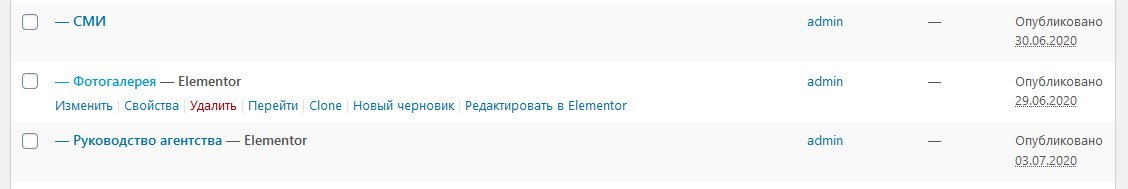 Рис. 38 Список страниц сайтаДля того, чтобы изменить содержимое страницы, необходимо найти ее в списке страниц и нажать на ссылку «Редактировать в Elementor».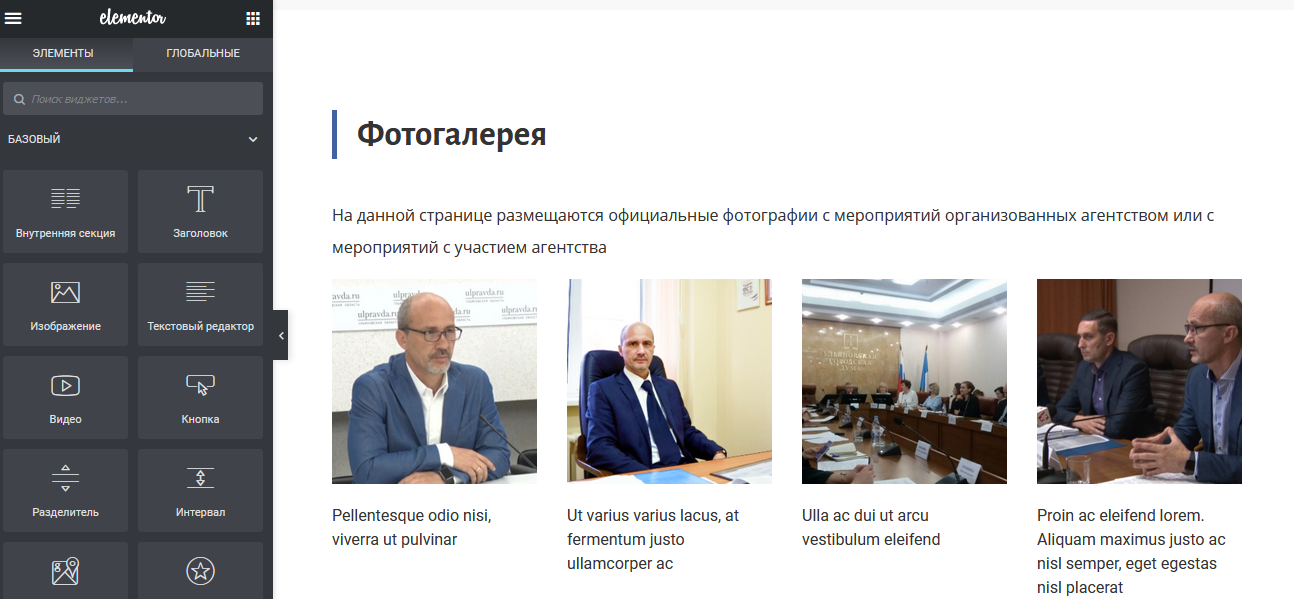 Рис. 39 Окно редактирования ElementorДля того чтобы добавить или удалить фотографии в блок, необходимо нажать на него. В панели отобразившейся слева нажать на кнопку редактирования (в виде карандаша).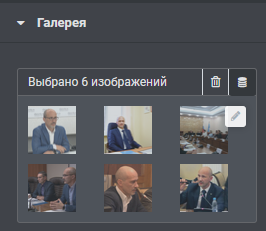 Рис. 40 Кнопка редактирования галереиДля добавления новых фотографий необходимо нажать на ссылку «Добавить в галерею». Чтобы удалить фотографии, достаточно нажать на крестик у соответствующего элемента галереи. После внесения изменений требуется нажать на кнопку «Вставить галерею».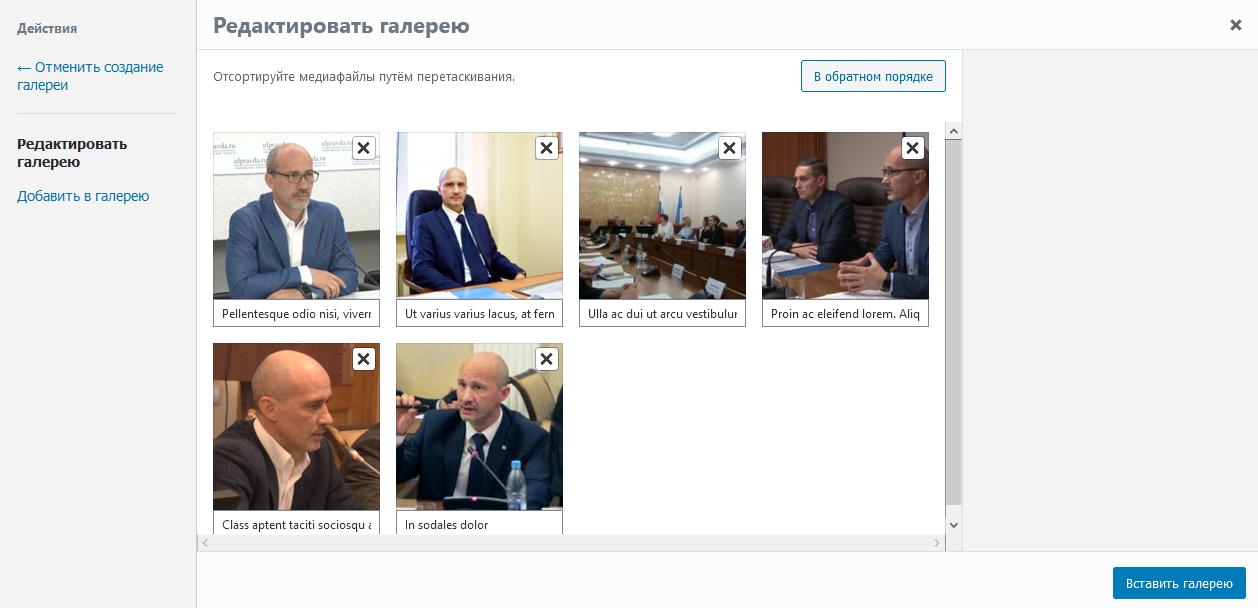 Рис. 41 Редактирование галереиПосле внесения изменений на странице, необходимо нажать на кнопку «Обновить» расположенную в нижней части панели редактирования содержимого.Рис. 42 Кнопка обновить2.7. Редактирование страницы «Часто задаваемые вопросы» Для того, чтобы отредактировать содержимое страницы, необходимо в главном меню консоли WordPress выбрать пункт «Страницы». Откроется список всех страниц сайта.Рис. 43 Консоль WordPress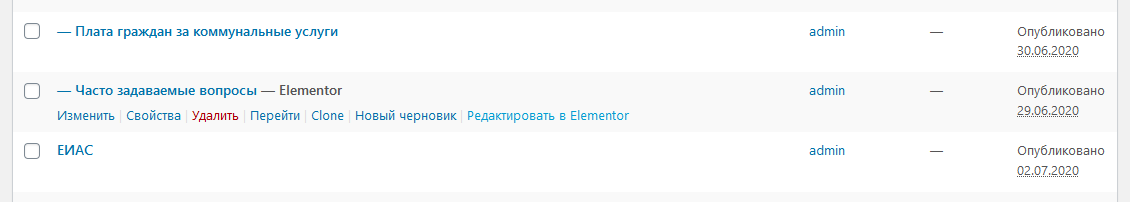 Рис. 44 Список страниц сайтаДля того, чтобы изменить содержимое страницы, необходимо найти ее в списке страниц и нажать на ссылку «Редактировать в Elementor».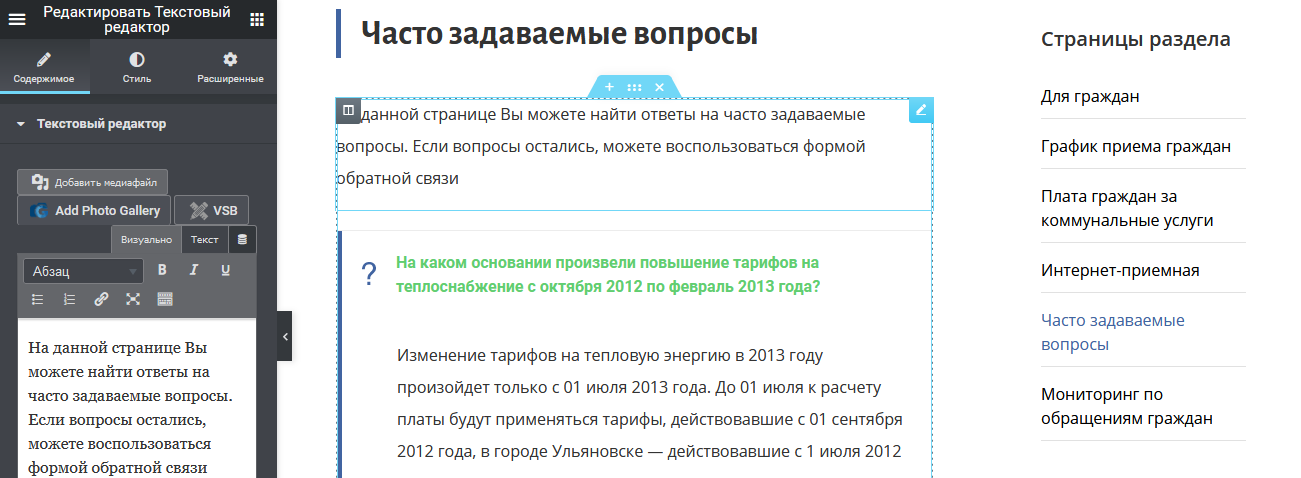 Рис. 45 Окно редактирования ElementorНа данной странице администратор может изменить заголовок блока и ее описание. Для того чтобы изменить текстовую часть блока, необходимо нажать на элемент и в появившейся слева панели редактирования, прописать текстовую информацию.Для изменения (добавления, удаления) вопросов и ответов, нужно нажать на любое место в блоке с перечисленными вопросами, чтобы появилась панель «Редактировать Аккордеон».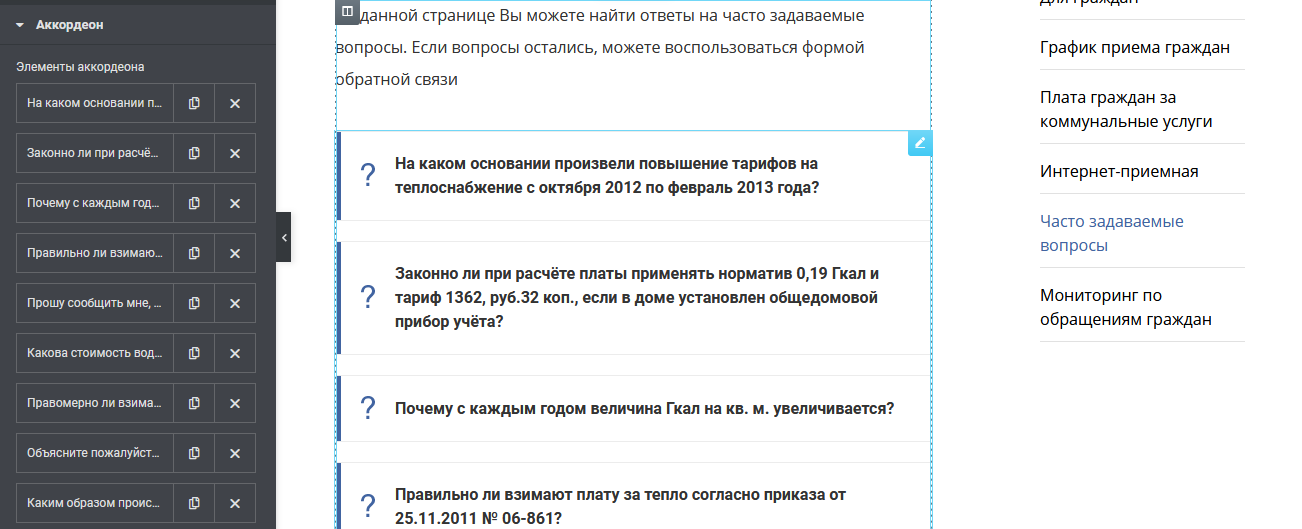 Рис. 46 Панель редактирования часто задаваемых вопросовНа панели выведется список всех отображаемых вопросов. Чтобы отредактировать конкретный вопрос, необходимо нажать на нем, после чего появятся поля «Заголовок» и «Описание». Заголовок – формулировка вопроса, описание – ответ на вопрос. 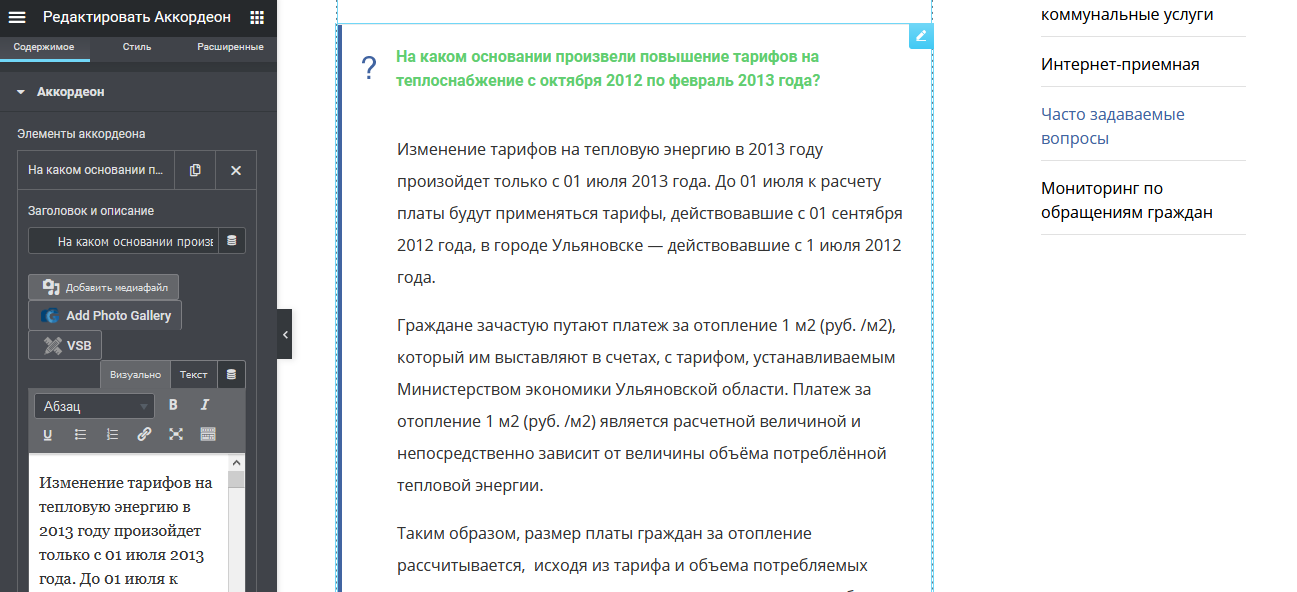 Рис. 47 Панель редактирования часто задаваемых вопросовДля добавления нового вопроса необходимо нажать на кнопку «Добавить элемент» и заполнить поля аналогично примерам указанным выше. Для удаления вопроса нужно нажать на кнопку с изображением крестика.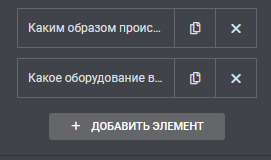 Рис. 48 Список всех вопросов и кнопка добавления вопросаЕсли необходимо скрыть какой-либо из блоков, (на случай если вопросы устарели и этот блок выводить пока не нужно) следует перейти на вкладку «Расширенные» и выбрать пункт «Адаптивность». После чего отметить «флажками» все пункты «Скрывать».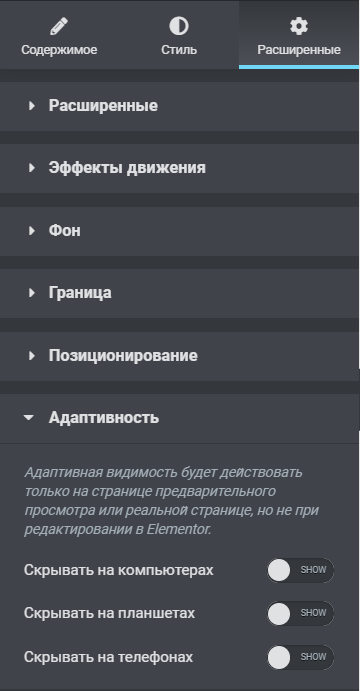 Рис. 49 Режим отображения блокаПосле внесения изменений необходимо нажать на кнопку «Обновить» расположенную в нижней части панели редактирования содержимого.Рис. 50 Кнопка обновить3. Добавление материала3.1. Новости агентстваДля того, чтобы создать новую запись в раздел «Новости», необходимо в главном меню консоли WordPress выбрать пункт «Записи». 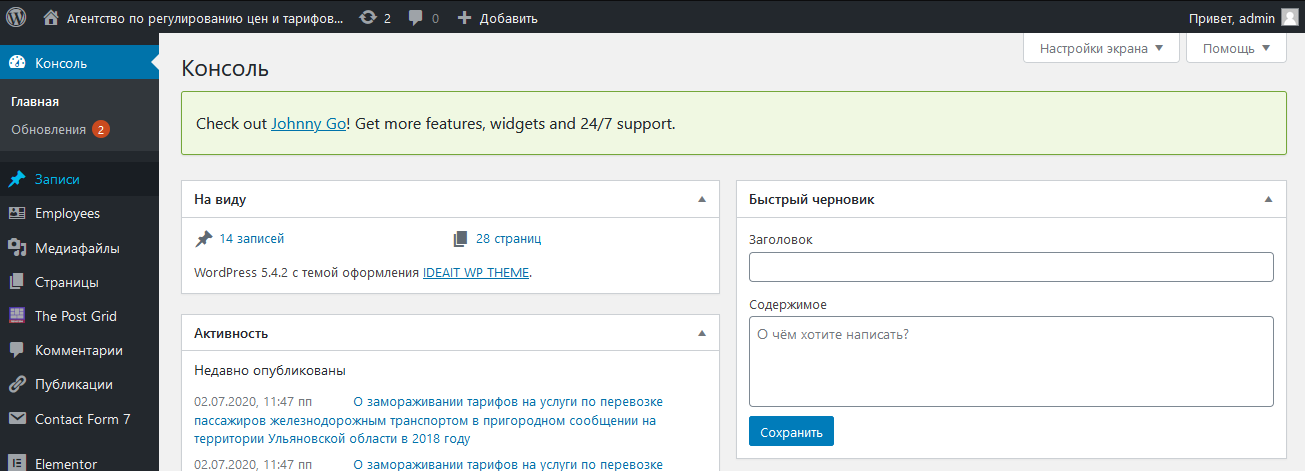 Рис. 51 Консоль WordPressОткроется список всех записей, созданных на сайте.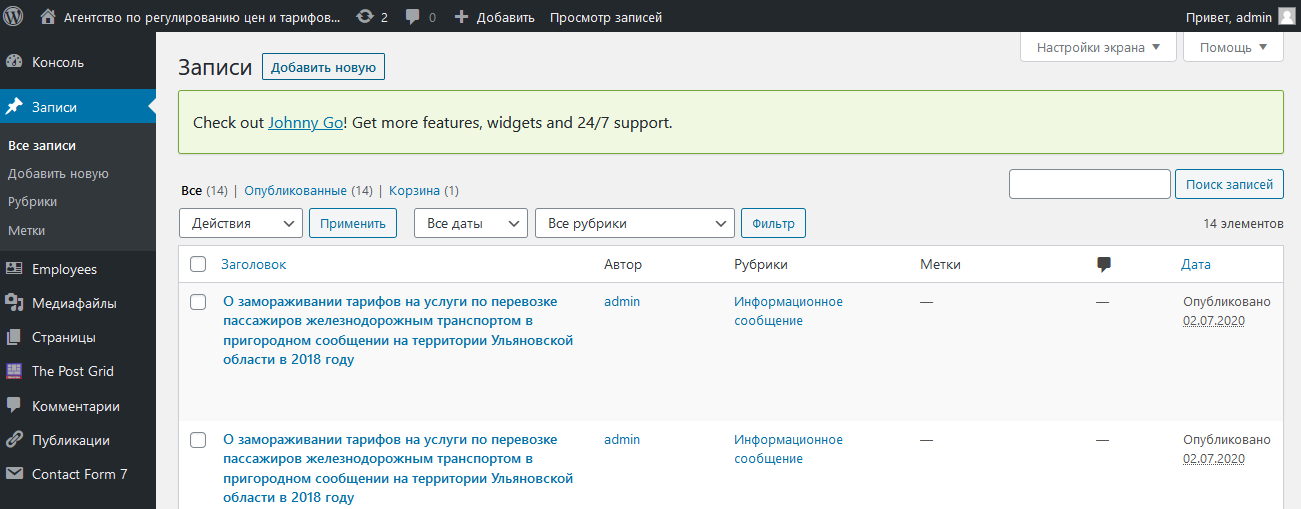 Рис. 52 Список записейЧтобы создать новую запись, нужно нажать на кнопку «Добавить новую», расположенную рядом с заголовком «Записи».Запись должна обязательно содержать заголовок и текстовое наполнение. Присутствует возможность добавлять изображения, аудио и видео материалы, таблицы, документы.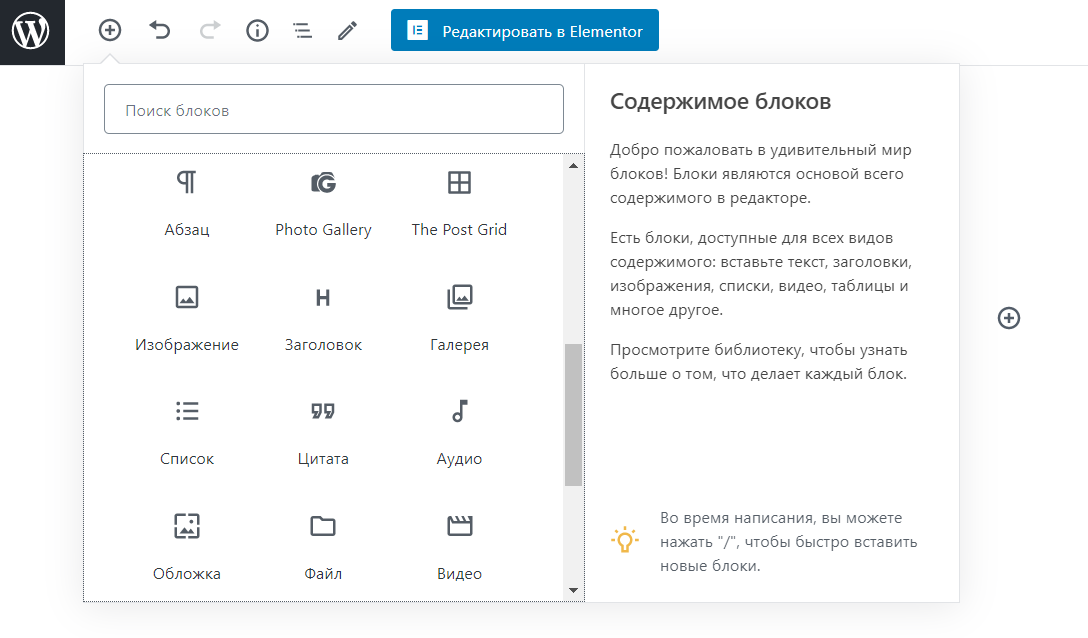 Рис. 53 Страница создания записиДля корректного отображения новостей на сайте, необходимо установить для записи изображение. Для этого на панели справа, нужно выбрать пункт «Изображение записи». Если пропустить данный пункт, то к записи применится стандартное изображение, предусмотренное дизайн-проектом.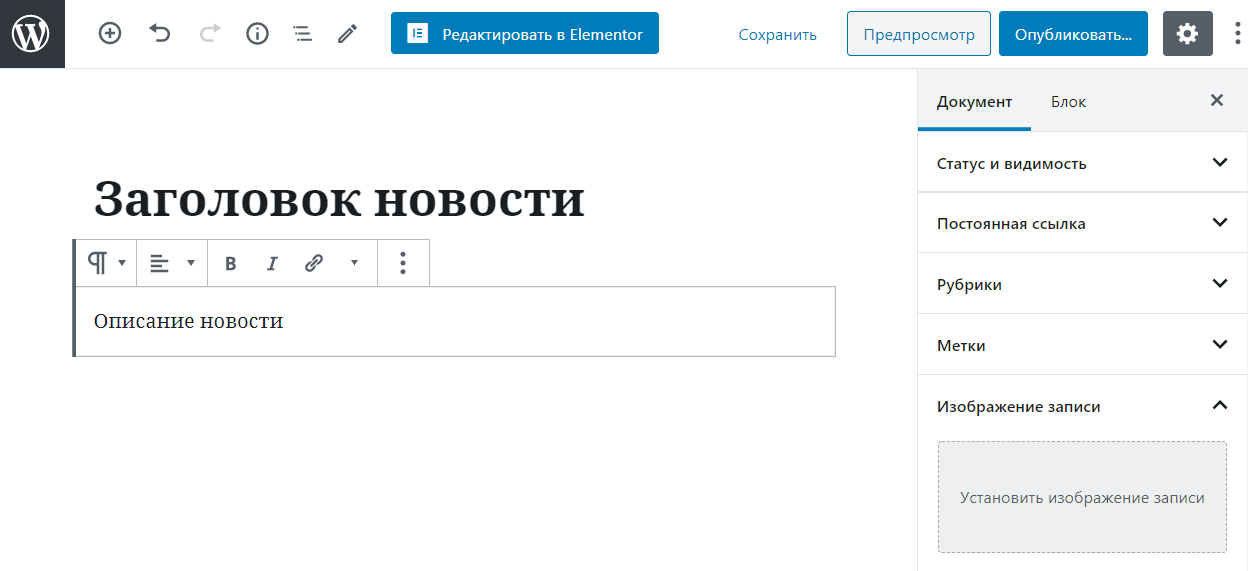 Рис. 54 Страница создания записиДля записей, выводимых на странице «Новости», необходимо установить рубрику входящую в родительскую категорию «Новости». Соответственно, чтобы запись выводилась в разделе «Противодействие коррупции», требуется выбрать рубрику «Противодействие коррупции».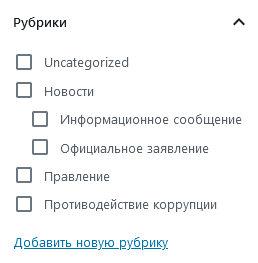 Рис. 55 Выбор рубрики для записиЕсли необходимо добавить еще одну или несколько подкатегорий, нужно нажать ссылку «Добавить новую рубрику». Задать имя новой подкатегории и выбрать родительскую категорию. Выбор родительской категории обязателен, иначе запись не будет выводиться на сайте.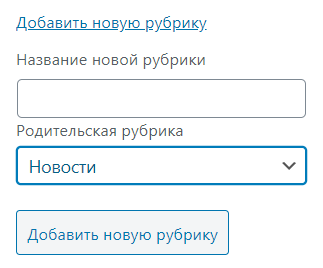 Рис. 56 Создание новой рубрики для записиДля размещения записи на сайте, небходимо нажать на кнопку «Опубликовать», выбрать, если это необходимо, время (на вкладке «Опубликована: Немедленно»). Затем еще раз нажать на «Опубликовать».3.2. ДокументыДля того, чтобы опубликовать на сайте документ, необходимо в главном меню консоли WordPress выбрать пункт «Публикации». 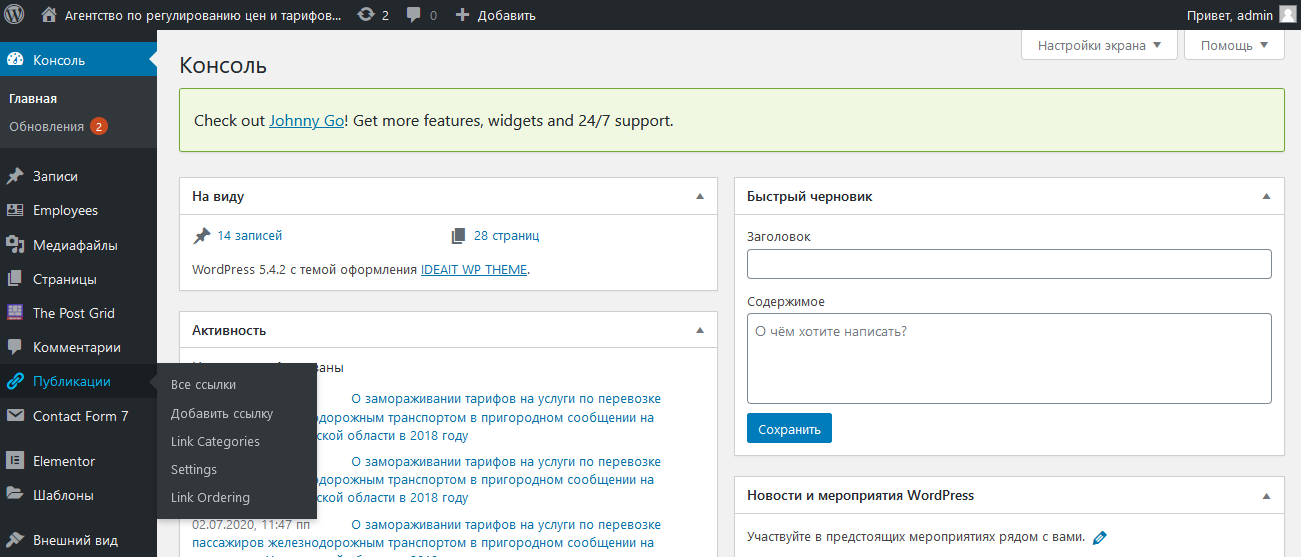 Рис. 57 Консоль WordPressОткроется список всех записей, созданных на сайте.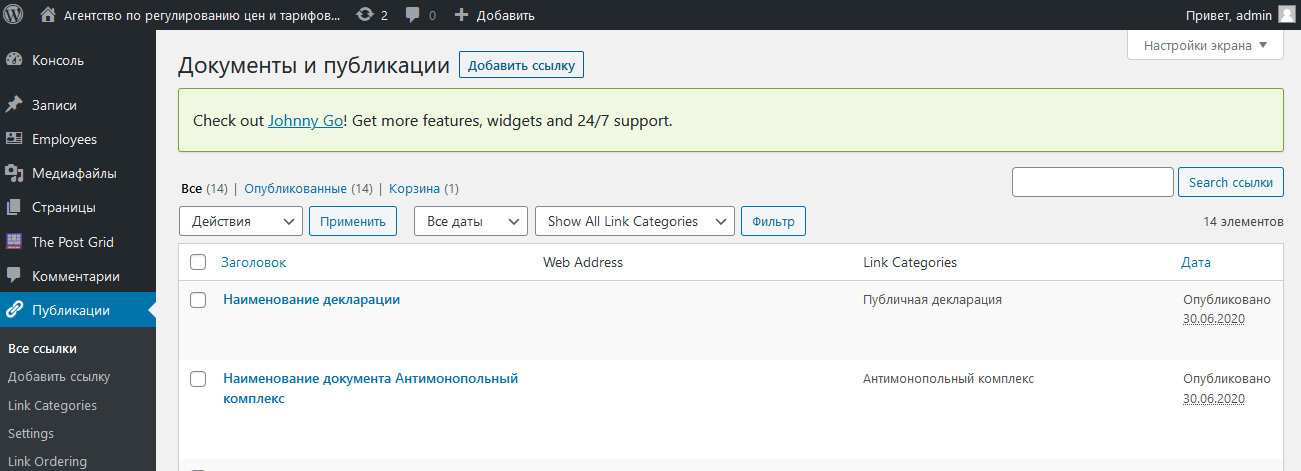 Рис. 58 Список документов и публикацийЧтобы создать новую запись, нужно нажать на кнопку «Добавить ссылку», расположенную рядом с заголовком «Документы и публикации».Для корректного отображения документов на сайте, необходимо заполнить следующие поля:Заголовок;Link Categories (категория документа);Document (ссылка на документ).Поле категории необходимо отмечать в соотвтетствии с предполагаемым размещением документа по разделам сайта, например, документы категории «Антимонопольный комплекс» будут размещены на странице «Антимонопольный комплекс».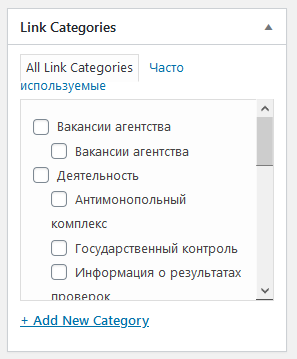 Рис. 59 Выбор категории для документаДля создания новых подкатегорий для документов, необходимо в главном меню выбрать подпункт «Link Categories».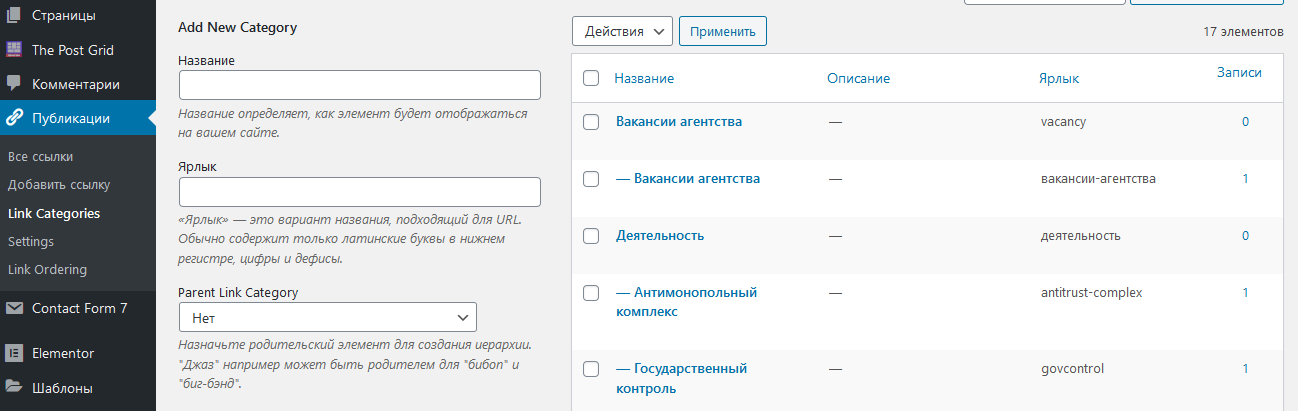 Рис. 60 Список категорий для документовДля создания новой категории необходимо заполнить «Название» и выбрать «Parent Link Category». Если не выбрать родительскую категорию, то документ с созданной категорией не будет выводиться на сайте.3.3. Ссылки на сторонние ресурсыДля редактирования ссылок на сторонние ресурсы в подвале сайта, необходимо в консоли WordPress выбрать в главном меню, пункт «Photo Gallery». Откроется страница с галереями изображений. Для сайта изначально создана одна галерея «Ссылки в подвал». Чтобы отредактировать набор ссылок, нужно нажать на название галереи или на «Редактировать».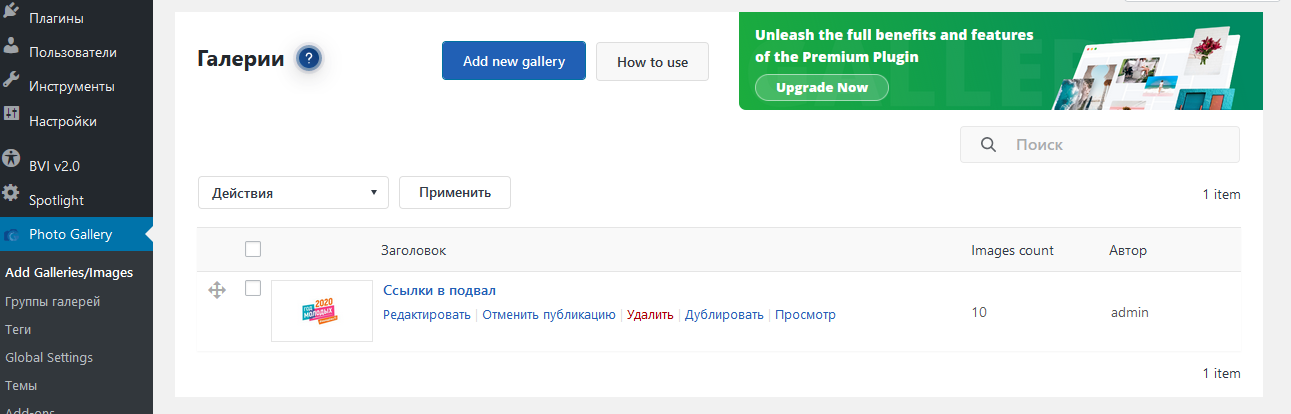 Рис. 61 Список галерей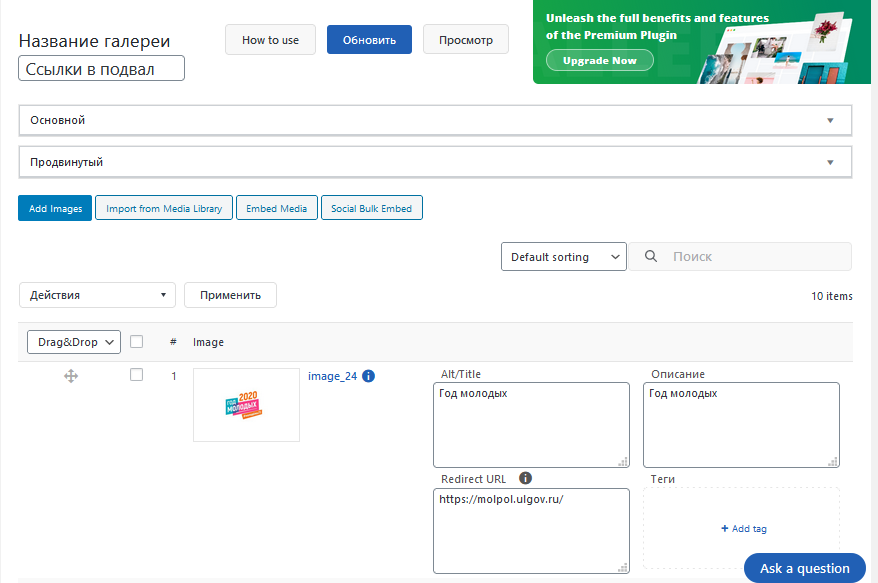 Рис. 62 Редактирование галереиДля того чтобы добавить новые ссылки, необходимо нажать на кнопку «Add Images». Откроется менеджер файлов. Далее требуется нажать на кнопку «Upload files», а затем перетащить в окно браузера нужные изображения, либо нажав на «Select Files», выбрать их в окне проводника операционной системы. После добавления изображений необходимо заполнить следующие поля:Alt/Title (В версии для слабовидящих картинки будут заменены данным текстом);Redirect URL (Ссылка на которую должно вести изображение).Для удаления ссылки из блока, нужно проставить галочки напротив тех записей, что необходимо удалить и в выдающем списке «Действия», выбрать пункт «Удалить» и нажать на кнопку «Применить».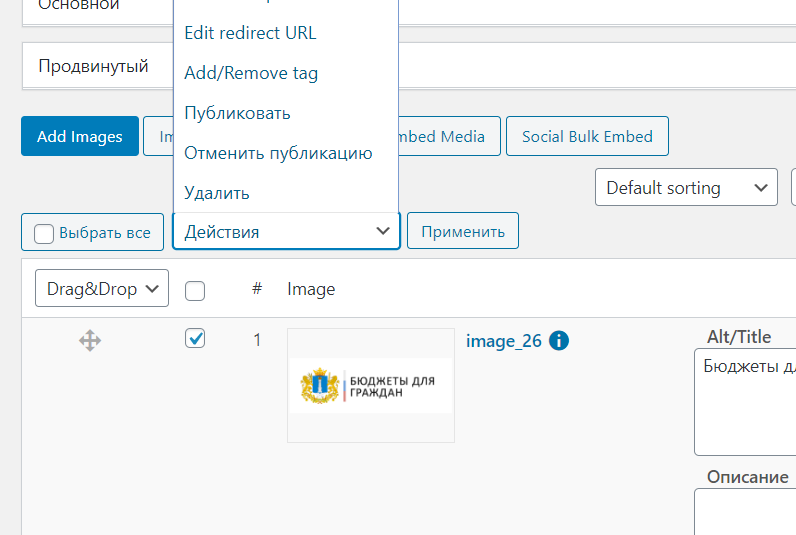 Рис. 63 Редактирование галереиПосле внесения изменений в галерею, необходимо нажать на кнопку «Обновить».3.4. Редактирование шапки и подвала сайтаДля изменения контактной информации в шапке и подвале сайта, необходимо в консоли WordPress в главном меню выбрать пункт «Внешний вид» - «Настроить».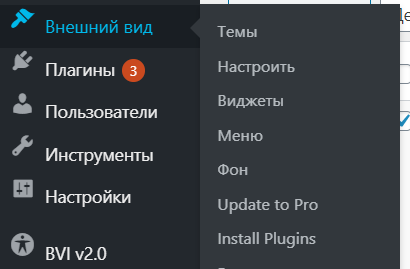 Рис. 64 Консоль WordPressОткроется главная страница сайта с панелью редактирования. Для изменения содержимого шапки, нужно выбрать пункт «Настройки работы агентства».На данной вкладке необходимо заполнить все поля, после чего нажать на кнопку «Опубликовать».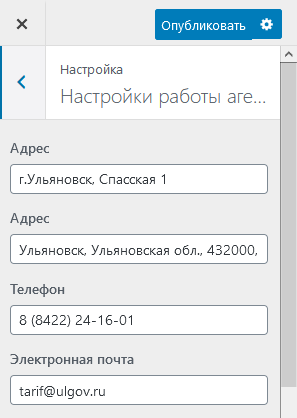 Рис. 65 Вкладка «Настройки работы агентства»Для редактирования названия сайта и его описания в подвале, нужно выбрать пункт «Свойства сайта».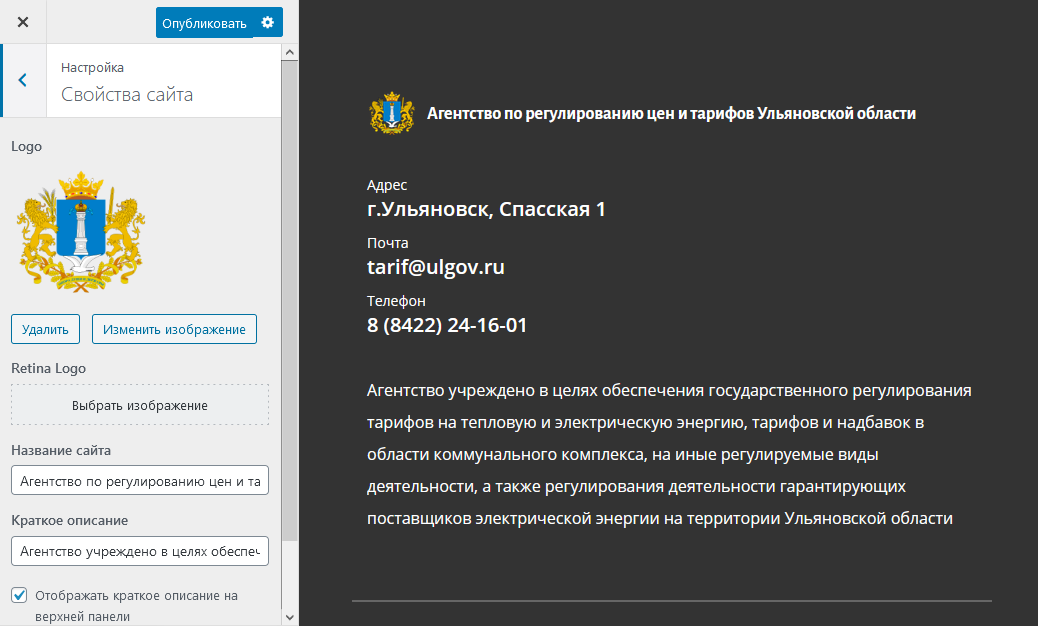 Рис. 66 Вкладка «Свойства сайта»Для редактирования меню можно выбрать пункт «Меню» на панели инструментов слева, либо в требуемом месте нажать на кнопку «Редактирование».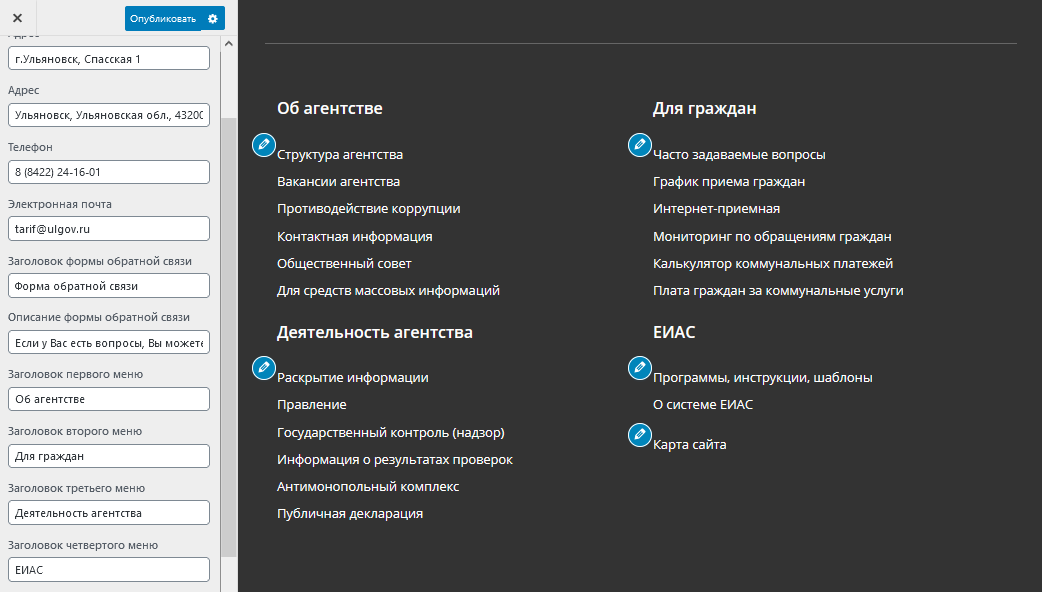 Рис. 67 Кнопки редактирования элементовДля редактирования меню необходимо нажать на ссылку «Редактировать меню».«Основное меню» располагается в шапке сайта. «Footer Menu 1», «Footer Menu 2», «Footer Menu 3», «Footer Menu 4» в подвале.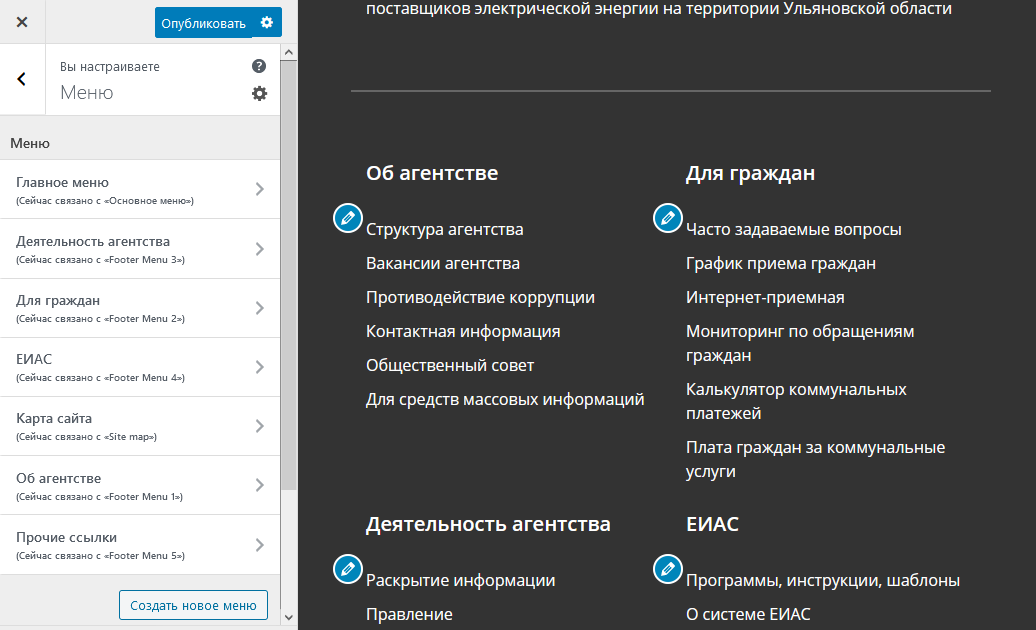 Рис. 68 Перечень всех меню сайтаДля того чтобы добавть элемент, нужно нажать на кнопку «Добавить элементы».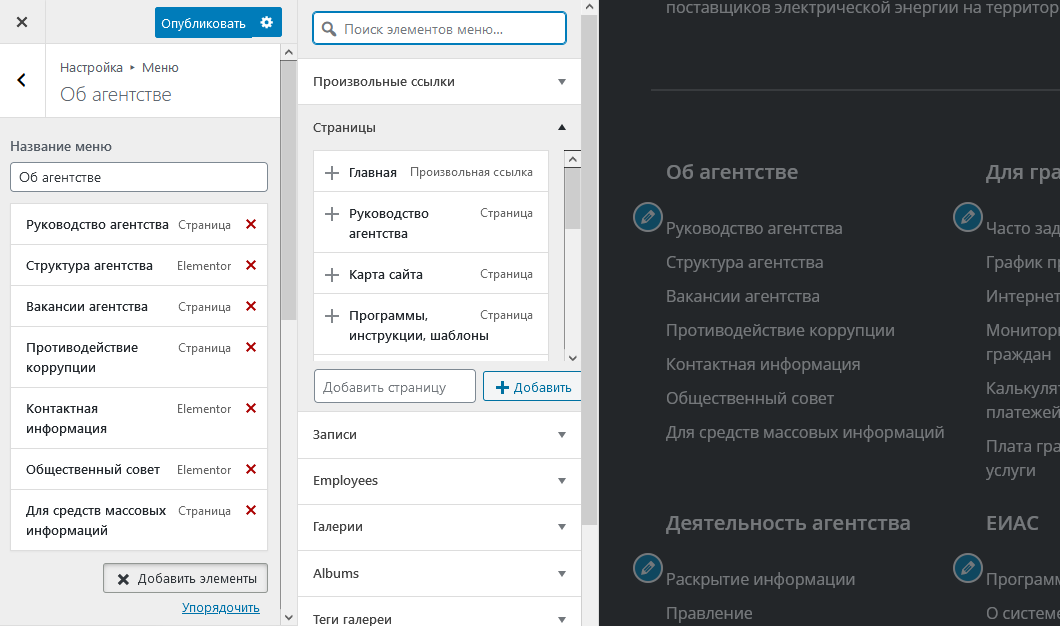 Рис. 69 Панель редактирования меню сайтаОткроется еще одна панель с перечнем всех возможных элементов меню. После завершения редактирования меню необходимо нажать на кнопку «Опубликовать».1. Доступы для работы с сайтом31.1. Вход в административную панель WordPress31.2. Доступ в панель управления хостингом32. Редактирование основных страниц сайта42.1. Редактирование главной страницы42.2. Редактирование страницы «Об агентстве» 102.3. Редактирование страницы «Руководство агентства» 122.4. Редактирование страницы «Структура агентства» 142.5. Редактирование страницы «Контактная информация» 172.6. Редактирование страницы «Фотогалерея» 192.7. Редактирование страницы «Часто задаваемые вопросы» 223. Добавление материала253.1. Новости агентства253.2. Документы283.3. Ссылки на сторонние ресурсы303.4. Редактирование шапки и подвала сайта31